*This is a working agenda and subject to change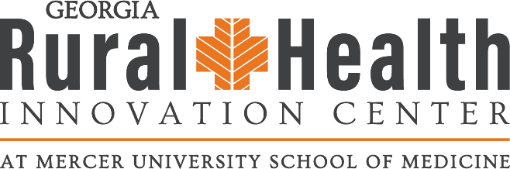 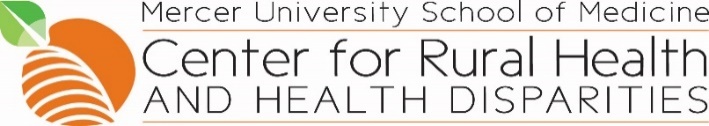 Advanced Perinatal Mental Health Training Agenda Saturday, April 15, 2023Advanced Perinatal Mental Health Training Agenda Saturday, April 15, 20239:00 – 9:15 amWelcome and IntroductionJennifer Barkin, MS, PhDExecutive Director, Center for Rural Health and Health Disparities9:15 – 9:30 amThe Importance of Maternal Mental Health to Public HealthBonzo Reddick, MD, MPH, FAAFPDistrict Health Director for the Coastal Health District 9:30 – 10:30 amHeld for a MomentLeah Mele-Bazaz, MFA10:30 – 10:45 amBreak10:45 – 12:00 pmPerinatal Mental Health 101, Part 1Elizabeth O’Brien, LPC, PMH-CMelissa Keane, LPC, PMH-C12:00 – 1:00 pmBreak1:00 pm – 2:00 pmPerinatal Mental Health 101, Part 2Elizabeth O’Brien, LPC, PMH-CMelissa Keane, LPC, PMH-C2:00 pm – 3:00 pm Suicide Among Perinatal Persons: Data, Details, and DeterminantsToby Goldsmith, MDPsychiatrist, Emory University3:00 pm – 3:10 pmBreak3:10 pm - 4:10 pmThe Perinatal Psychopharmacology Survival GuideRebecca Woo, MDPsychiatrist, Emory University4:10 pm – 4:15 pmClosing RemarksGlenda Grant, MBAExecutive Director, Georgia Rural Health Innovation Center